PROCEDURA ORGANIZACJI I UDZIELANIA POMOCY PSYCHOLOGICZNO – PEDAGOGICZNEJPrzedszkola Miejskiego z Oddziałami Integracyjnymi nr 40 w Zespole Szkolno-Przedszkolnym nr 14 w Gliwicach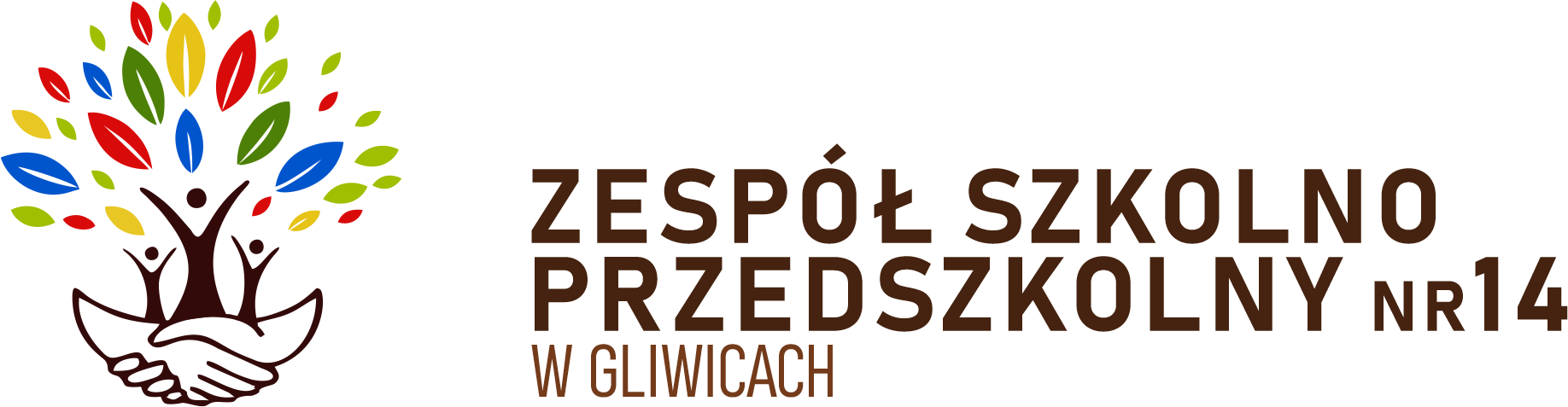 Podstawy prawne regulujące organizację pomocy psychologiczno – pedagogicznej:Ustawa z dnia 14 grudnia 2016 Prawo Oświatowe (Dz. U. 2017 r. poz. 59).Rozporządzenie Ministra Edukacji Narodowej z dnia 9 sierpnia 2017 r. w sprawie warunków organizowania kształcenia, wychowania i opieki dla dzieci i młodzieży niepełnosprawnych, niedostosowanych społecznie i zagrożonych niedostosowaniem społecznym (Dz. U. z 2017 r., poz. 1578, z późn. zm.).Rozporządzenie Ministra Edukacji Narodowej z dnia 9 sierpnia 2017 r. w sprawie zasad organizacji i udzielania pomocy psychologiczno-pedagogicznej w publicznych przedszkolach, szkołach i placówkach (Dz. U. z 2017 r., poz. 1591, z późn. zm.).Statut Przedszkola Miejskiego z Oddziałami Integracyjnymi nr 40 w Gliwicach należącego do Zespołu Szkolno – Przedszkolnego nr 14 w Gliwicach.§1Zasady organizacji i udzielania pomocy psychologiczno - pedagogicznejPomoc psychologiczno – pedagogiczna udzielana uczniowi w przedszkolu polega na rozpoznawaniu i zaspokajaniu indywidualnych potrzeb rozwojowych i edukacyjnych ucznia oraz rozpoznawaniu indywidualnych możliwości psychofizycznych ucznia i czynników środowiskowych wpływających na jego funkcjonowanie w przedszkolu, w celu wspierania potencjału rozwojowego ucznia i stwarzania warunków do jego aktywnego i pełnego uczestnictwa w życiu przedszkola oraz w środowisku społecznym.Potrzeba objęcia ucznia pomocą psychologiczno – pedagogiczną w przedszkolu wynika w szczególności:z niepełnosprawności;z niedostosowania społecznego;z zagrożenia niedostosowaniem społecznym;z zaburzeń zachowania i emocji;ze szczególnych uzdolnień;z zaistnienia ryzyka wystąpienia specyficznych trudności w uczeniu się;z deficytów kompetencji i zaburzeń sprawności językowych;z choroby przewlekłej;z sytuacji kryzysowych lub traumatycznych;z niepowodzeń edukacyjnych;z zaniedbań środowiskowych związanych z sytuacją bytową ucznia i jego rodziny, sposobem spędzania czasu wolnego i kontaktami środowiskowymi;z trudności adaptacyjnych związanych z różnicami kulturowymi lub ze zmianą środowiska edukacyjnego, w tym związanych z wcześniejszym kształceniem za granicą.Pomoc psychologiczno – pedagogiczna udzielana w przedszkolu rodzicom uczniów i nauczycielom polega na wspieraniu rodziców i nauczycieli w rozwiązywaniu problemów wychowawczych i dydaktycznych oraz rozwijaniu ich umiejętności wychowawczych w celu zwiększania efektywności pomocy udzielanej uczniom.Korzystanie z pomocy psychologiczno – pedagogicznej w przedszkolu jest dobrowolne i nieodpłatne.Pomoc psychologiczno – pedagogiczną organizuje dyrektor przedszkola.Pomocy psychologiczno – pedagogicznej w przedszkolu udzielają uczniom:nauczyciele,specjaliści (szczególnie: psycholog, terapeuta pedagogiczny, logopeda, fizjoterapeuta, terapeuta SI).Pomoc psychologiczno – pedagogiczna w przedszkolu udzielana jest z inicjatywy:rodziców ucznia,dyrektora przedszkola,nauczyciela lub specjalisty mających kontakt z uczniem,poradni psychologiczno – pedagogicznej,asystenta edukacji romskiej,pomocy nauczyciela,asystenta rodziny,asystenta nauczyciela,pracownika socjalnego,kuratora sądowego,organizacji pozarządowej, innej instytucji lub podmiotów działających na rzecz rodziny, dzieci i młodzieży.Pomoc psychologiczno – pedagogiczna w przedszkolu udzielana jest w trakcie bieżącej pracy z uczniem oraz przez zintegrowane działania nauczycieli i specjalistów, a także w formie:zajęć rozwijających uzdolnienia;zajęć specjalistycznych: korekcyjno – kompensacyjnych, logopedycznych, rozwijających kompetencje emocjonalno – społeczne oraz innych zajęć o charakterze terapeutycznym;zindywidualizowanej ścieżki realizacji obowiązkowego rocznego przygotowania przedszkolnego;porad i konsultacji.Pomoc psychologiczno – pedagogiczna w przedszkolu jest udzielana rodzicom uczniów i nauczycielom w formie porad, konsultacji, warsztatów i szkoleń.Dyrektor może wyznaczyć koordynatora do spraw organizowania pomocy psychologiczno – pedagogicznej na dany rok szkolny.Dyrektor powołuje zespół odpowiedzialny za udzielanie pomocy psychologiczno – pedagogicznej danemu uczniowi, w którego skład wchodzi:koordynator	do	spraw	organizowania	pomocy	psychologiczno	– pedagogicznej;nauczyciel – wychowawca grupy lub nauczyciel wspomagający grupy,specjaliści udzielający uczniowi pomocy psychologiczno – pedagogicznej.Przy	planowaniu	pomocy	psychologiczno	–	pedagogicznej	uwzględnia	się szczególnie zalecenia zawarte w orzeczeniach i opiniach poradni.O potrzebie objęcia ucznia pomocą psychologiczno – pedagogiczną informuje się rodziców ucznia.O ustalonych dla ucznia formach, okresie udzielania pomocy psychologiczno – pedagogicznej oraz wymiarze godzin, w którym poszczególne formy pomocy będą realizowane, dyrektor przedszkola lub koordynator informuje pisemnie rodziców ucznia.§2Rodzaje i specyfika zajęć prowadzonych w ramach pomocy psychologiczno - pedagogicznejZajęcia rozwijające uzdolnienia organizuje się dla uczniów szczególnie uzdolnionych. Liczba uczestników zajęć nie może przekraczać 8.Zajęcia korekcyjno – kompensacyjne organizuje się dla uczniów z zaburzeniami i odchyleniami rozwojowymi. Liczba uczestników nie może przekraczać 5.Zajęcia logopedyczne organizuje się dla uczniów z deficytami kompetencji i zaburzeniami sprawności językowych. Liczba uczestników nie może przekraczać 4.Zajęcia rozwijające kompetencje emocjonalno – społeczne organizuje się dla uczniów przejawiających trudności w funkcjonowaniu społecznym. Liczba uczestników nie może przekraczać 10, chyba że zwiększenie liczby uczestników jest uzasadnione potrzebami uczniów.Zajęcia o charakterze terapeutycznym organizuje się dla uczniów z zaburzeniami i odchyleniami rozwojowymi mających problemy w funkcjonowaniu w przedszkolu oraz z aktywnym i pełnym uczestnictwem w życiu przedszkola. Liczba uczestników zajęć nie może przekraczać 10.Zajęcia rozwijające umiejętności uczenia się organizuje się dla uczniów w celu podnoszenia efektywności uczenia się.Zajęcia dydaktyczno – wyrównawcze organizuje się dla uczniów mających trudności w nauce, w szczególności w spełnianiu wymagań edukacyjnych wynikających z podstawy programowej kształcenia ogólnego dla danego etapu edukacyjnego. Liczba uczestników nie może przekraczać 8.Godzina zajęć, o których mowa wyżej, trwa 45 minut. Dopuszcza się prowadzenie zajęć w czasie dłuższym lub krótszym niż 45 minut, z zachowaniem ustalonego dla ucznia łącznego tygodniowego czasu tych zajęć, jeżeli jest to uzasadnione potrzebami ucznia.Zajęcia rozwijające uzdolnienia, zajęcia rozwijające umiejętności uczenia się, zajęcia dydaktyczno – wyrównawcze oraz zajęcia specjalistyczne prowadzą nauczyciele i specjaliści posiadający kwalifikacje odpowiednie do rodzaju zajęć. Zajęcia są prowadzone przy wykorzystaniu aktywizujących metod pracy.Porady, konsultacje, warsztaty i szkolenia prowadzą nauczyciele i specjaliści.§3Dokumentacja pomocy psychologiczno - pedagogicznejW skład dokumentacji dziecka objętego pomocą psychologiczno - pedagogiczną wchodzą szczególnie:opinia poradni PPP;opinia nauczyciela – wychowawcy, nauczyciela wspomagającego, specjalisty pracującego z dzieckiem;wniosek rodzica (zał. nr 1) do dyrektora o zorganizowanie dziecku zajęć na terenie placówki;harmonogram zajęć dziecka (zał. nr 2);indywidualny program pomocy psychologiczno – pedagogicznej;zgoda na przeprowadzenie diagnozy psychopedagogicznej (zał. nr 4);dziennik zajęć pracy z dzieckiem;diagnoza dziecka (wywiad, testy, opracowane wyniki badań);inna specjalistyczna dokumentacja dot. dziecka;arkusz ewaluacyjny (zał. nr 3);karta kontaktów z osobami współdziałającymi (zał. nr 5);powołanie zespołu pomocy psychologiczno - pedagogicznej (zał. nr 6),arkusz obserwacji dziecka (zał. nr 7),kwestionariusz dla rodziców (zał. nr 8).§4Zadania nauczycieli i specjalistówDo zadań nauczycieli i specjalistów w przedszkolu należy w szczególności:rozpoznawanie indywidualnych potrzeb rozwojowych i edukacyjnych oraz możliwości psychofizycznych uczniów;określanie mocnych stron, predyspozycji, zainteresowań i uzdolnień uczniów,rozpoznawanie przyczyn niepowodzeń edukacyjnych lub trudności w funkcjonowaniu uczniów;podejmowanie działań sprzyjających rozwojowi kompetencji oraz potencjału uczniów w celu podnoszenia efektywności uczenia się i poprawy ich funkcjonowania;współpraca z poradnią psychologiczno – pedagogiczną.Nauczyciele oraz specjaliści prowadzą w przedszkolu obserwację pedagogiczną mającą na celu wczesne rozpoznanie u dziecka dysharmonii rozwojowych i podjęcie wczesnej interwencji, a w przypadku dzieci realizujących obowiązkowe roczne przygotowanie przedszkolne – obserwację pedagogiczną zakończoną analizą i oceną gotowości dziecka do podjęcia nauki w szkole.W przypadku stwierdzenia, że uczeń ze względu na potrzeby rozwojowe lub edukacyjne oraz możliwości psychofizyczne wymaga objęcia pomocą psychologiczno – pedagogiczną, nauczyciel lub specjalista niezwłocznie udzielają uczniowi tej pomocy w trakcie bieżącej pracy z uczniem oraz informują dyrektora przedszkola i koordynatora pomocy psychologiczno – pedagogicznej wyznaczonego na dany rok szkolny.Koordynator lub nauczyciel - wychowawca grupy informuje innych nauczycieli i specjalistów o potrzebie objęcia pomocą psychologiczno – pedagogiczną ucznia podczas bieżącej pracy z uczniem.Koordynator we współpracy z nauczycielami oraz specjalistami planuje i koordynuje pomoc psychologiczno – pedagogiczną w ramach zintegrowanych działań nauczycieli i specjalistów oraz bieżącej pracy z uczniem.W przypadku stwierdzenia przez dyrektora przedszkola, że konieczne jest objęcie ucznia pomocą psychologiczno – pedagogiczną, dyrektor przedszkola ustala formy udzielania tej pomocy, okres ich udzielania oraz wymiar godzin, w którym poszczególne formy będą realizowane.Wymiar godzin poszczególnych form udzielania uczniom pomocy psychologiczno – pedagogicznej ustala dyrektor przedszkola, biorąc pod uwagę określoną w arkuszu organizacji przedszkola liczbę godzin zajęć z zakresu pomocy psychologiczno – pedagogicznej oraz innych zajęć wspomagających proces kształcenia lub liczbę godzin zajęć prowadzonych przez nauczycieli i wychowawców.Dyrektora przedszkola oraz zespół pomocy psychologiczno - pedagogicznej współpracują z rodzicami ucznia w procesie planowania i udzielania pomocy psychologiczno – pedagogicznej.W przypadku uczniów objętych pomocą psychologiczno – pedagogiczną nauczyciele i specjaliści udzielający uczniowi pomocy psychologiczno – pedagogicznej wspierają pozostałych nauczycieli pracujących z uczniem w dostosowaniu sposobów i metod pracy do możliwości psychofizycznych ucznia.Zespół prowadzący pomoc psychologiczno – pedagogiczną dla danego ucznia dwa razy do roku ocenia efektywność udzielonej pomocy i formułuje wnioski dotyczące dalszych działań mających na celu poprawę funkcjonowania ucznia.W przypadku gdy z wniosków wynikających z oceny efektywności udzielonej pomocy wynika, że mimo udzielanej uczniowi pomocy psychologiczno - pedagogicznej w przedszkolu nie następuje poprawa funkcjonowania ucznia, koordynator za zgodą rodziców i dyrektora występuje do publicznej poradni z wnioskiem o przeprowadzenie diagnozy i wskazanie sposobu rozwiązania problemu ucznia.Wniosek o przeprowadzenie diagnozy i wskazanie sposobu rozwiązania problemu ucznia zawiera informacje o:rozpoznanych indywidualnych potrzebach rozwojowych i edukacyjnych, możliwościach psychofizycznych ucznia oraz potencjale rozwojowym ucznia;występujących trudnościach w funkcjonowaniu ucznia w przedszkolu lub szczególnych uzdolnieniach ucznia;działaniach podjętych przez nauczycieli i specjalistów w celu poprawy funkcjonowania ucznia w przedszkolu, formach pomocy psychologiczno - pedagogicznej udzielanej uczniowi w przedszkolu, okresie ich udzielania oraz efektach podjętych działań i udzielanej pomocy;wnioskach dotyczących dalszych działań́ mających na celu poprawę̨ funkcjonowania ucznia.Do zadań psychologa i pedagoga w przedszkolu należy w szczególności:prowadzenie badań diagnostycznych zgłaszanych uczniów;rozpoznawanie indywidualnych potrzeb uczniów oraz analizowanie przyczyn niepowodzeń;określanie form i sposobów udzielania pomocy uczniom odpowiednio do rozpoznanych potrzeb;współorganizowanie zajęć dydaktycznych prowadzonych przez nauczycieli dla dzieci niepełnosprawnych;udzielanie różnych form pomocy psychologiczno – pedagogicznej uczniom o specjalnych potrzebach edukacyjnych i rozwojowych;prowadzenie doradztwa psychologicznego dla nauczycieli oraz rodziców;prowadzenie zajęć terapeutycznych w ramach WWRD, rewalidacji i pomocy psychologiczno – pedagogicznej;współpraca z nauczycielami i rodzicami w minimalizowaniu skutków zaburzeń rozwojowych, zapobieganie zaburzeniom zachowania oraz inicjowanie różnych form pomocy wychowawczej;prowadzenie obowiązującej dokumentacji;wykonywanie innych czynności zleconych przez dyrektora placówki wynikających z zapewnienia prawidłowej organizacji pracy przedszkola.Do zadań logopedy w przedszkolu należy w szczególności:diagnozowanie logopedyczne, w tym prowadzenie badań przesiewowych w celu ustalenia stanu mowy oraz poziomu rozwoju językowego uczniów;prowadzenie zajęć logopedycznych dla uczniów oraz porad i konsultacji dla rodziców i nauczycieli w zakresie stymulacji rozwoju mowy uczniów i eliminowania jej zaburzeń;podejmowanie działań profilaktycznych zapobiegających powstawaniu zaburzeń komunikacji językowej we współpracy z rodzicami uczniów;wspieranie nauczycieli w rozpoznawaniu indywidualnych potrzeb rozwojowych i edukacyjnych oraz możliwości psychofizycznych uczniów w celu określenia mocnych stron, predyspozycji, zainteresowań i uzdolnień uczniów oraz przyczyn niepowodzeń edukacyjnych i trudności w funkcjonowaniu uczniów;udzielanie różnych form pomocy psychologiczno – pedagogicznej;prowadzenie obowiązującej dokumentacji;wykonywanie innych czynności zleconych przez dyrektora placówki wynikających z zapewnienia prawidłowej organizacji pracy przedszkola.Do zadań terapeuty pedagogicznego w przedszkolu należy szczególnie:prowadzenie badań diagnostycznych zgłaszanych uczniów;rozpoznawanie indywidualnych potrzeb uczniów oraz analizowanie przyczyn niepowodzeń;prowadzenie zajęć korekcyjno – kompensacyjnych oraz innych zajęć o charakterze terapeutycznym;podejmowanie działań profilaktycznych zapobiegających niepowodzeniom edukacyjnym uczniów, we współpracy z rodzicami uczniów;współpraca z nauczycielami i rodzicami w minimalizowaniu skutków zaburzeń rozwojowych, zapobieganie zaburzeniom zachowania oraz inicjowanie różnych form pomocy wychowawczej;prowadzenie obowiązującej dokumentacji;udzielanie różnych form pomocy psychologiczno – pedagogicznej;wykonywanie innych czynności zleconych przez dyrektora placówki wynikających z zapewnienia prawidłowej organizacji pracy przedszkola.Procedura organizowania pomocy psychologiczno – pedagogicznej w Przedszkolu Miejskim z Oddziałami Integracyjnymi nr 40 w Gliwicach należącym do Zespołu Szkolno – Przedszkolnego nr 14 w Gliwicach w chodzi w życie z dniem 01.09.2020 r.Załącznik nr 1Gliwice, dnia ……………………………………………………….Imię i nazwisko……………………………………..Adres zamieszkania……………………………………..Telefon kontaktowyDyrekcjaZespołu Przedszkoli Miejskich nr 4 ul. Sienkiewicza 944-100 GliwiceWNIOSEK O ORGANIZACJĘ ZAJĘĆ W RAMACH POMOCY PSYCHOLOGICZNO – PEDAGOGICZNEJ NA TERENIE ZESPOŁU PRZEDSZKOLI MIEJSKICH NR 4W GLIWICACHZwracam się z prośbą o organizację zajęć w ramach pomocy psychologiczno - pedagogicznej dla mojego dziecka	na terenieprzedszkola.………………………………………………… Podpis rodzica/ opiekuna prawnegoZałącznik nr 2Gliwice, dn. ……………………………Harmonogram zajęć pomocy psychologiczno - pedagogicznej dla ……………………………..(imię i nazwisko dziecka)Podpis rodzicaZałącznik nr 3Gliwice, dn. …………………………ARKUSZ EWALUACYJNYImię i nazwisko dziecka ………………………………………….Ewaluacja:Śródroczna …………………………(data)Podsumowująca ……………………….(data)Podpisy terapeutów:	Podpis rodzica:Załącznik nr 4Gliwice, dn. ……………………………ZGODA NA PRZEPROWADZENIE DIAGNOZY DZIECKAWyrażam zgodę na przeprowadzenie diagnozy psychopedagogicznej mojego dziecka………………………………………….……………………………….. (imię i nazwisko dziecka)w celu stworzenia i dostosowania indywidualnego planu pomocy psychologiczno – pedagogicznej.Podpis rodzica:Załącznik nr 5Gliwice, dn………………………..KARTA KONTAKTÓW Z OSOBAMI WSPÓŁDZIAŁAJĄCYMI(inni specjaliści, rodzice, opiekunowie)Załącznik nr 6Gliwice, dn……………………..Powołanie zespołu pomocy psychologiczno - pedagogicznejPowołuję zespół pomocy psychologiczno - pedagogicznej dla…………………………………………………………………………………………………(imię i nazwisko dziecka)W skład zespołu wchodzą:Podstawa prawna: Rozporządzenie Ministra Edukacji Narodowej z dnia 9 sierpnia 2017 r. w sprawie zasad organizacji i udzielania pomocy psychologiczno – pedagogicznej w publicznych przedszkolach, szkołach i placówkach.…………………………………………………..Pieczątka i podpis dyrektora placówkiZałącznik nr 7Gliwice, dn. …………………….Arkusz obserwacji dzieckaImię i nazwisko dziecka: …………………………………………………………………Ocena sprawności dziecka:Motoryka duża………………………………………………………………………………………………………………………………………………………………………………………………………………………………………………………………………………………………………………………………………………………………Motoryka mała………………………………………………………………………………………………………………………………………………………………………………………………………………………………………………………………………………………………………………………………………………………………Percepcja………………………………………………………………………………………………………………………………………………………………………………………………………………………………………………………………………………………………………………………………………………………………Komunikacja………………………………………………………………………………………………………………………………………………………………………………………………………………………………………………………………………………………………………………………………………………………………Rozwój emocjonalny………………………………………………………………………………………………………………………………………………………………………………………………………………………………………………………………………………………………………………………………………………………………Zachowanie…………………………………………………………………………………………………………………………………………………………………………………………………………………………………………………………………………………………………………………………………………………………………………………………………………….Podpis wychowawcyZałącznik nr 8Gliwice, dn. ………………………….Kwestionariusz dla rodzicówDane osobowe:Imię i nazwisko dziecka: ……………………………………………………………………Data i miejsce urodzenia: ……………………………………………………………………Adres zamieszkania: …………………………………………………………………………Opieka specjalistycznych poradni: …………………………………………………………..………………………………………………………………………………………………..………………………………………………………………………………………………..……………………………………………………………………………………………….. Diagnoza: …………………………………………………………………………………….………………………………………………………………………………………………..………………………………………………………………………………………………..Dane o rodzinie:Matka (imię i nazwisko): …………………………………………………………………….Adres zamieszkania: ………………………………………………………………………….Telefon: ……………………………………………………………………………………….Ojciec (imię i nazwisko): ……………………………………………………………………..Adres zamieszkania: ………………………………………………………………………….Telefon: ……………………………………………………………………………………….Rodzeństwo:Osoby zamieszkujące z dzieckiem: ………………………………………………………………………………………………………………………………………………………….……………………………………………………………………………………………….……………………………………………………………………………………………….Warunki mieszkaniowe (zaznaczyć właściwe):Bardzo dobreDobreWymagające poprawyNiewystarczająceChoroby	występujące	w	rodzinie	(m.in.	choroby	i	zaburzenia	psychiczne, niepełnosprawność, choroby przewlekłe): …………………………………………………….……………………………………………………………………………………………………………………………………………………………………………………………………Postawy rodzicielskie:(Proszę zaznaczyć właściwe odpowiedzi)Matka dziecka:Ciągle staram się kontrolować moje dziecko, aby postępowało zgodnie z moimi życzeniami.Zdecydowanie taki/a jestem i tak się zachowujęRaczej taki/a jestem i tak się zachowujęMam wątpliwości czy taki/a jestem i tak się zachowujęRaczej taki/a NIE jestem i tak się NIE zachowujęZdecydowanie taki/a NIE jestem i tak się NIE zachowujęPozwalam mojemu dziecku samemu uczyć się radzenia sobie w różnego typu sytuacjach.Zdecydowanie taki/a jestem i tak się zachowujęRaczej taki/a jestem i tak się zachowujęMam wątpliwości czy taki/a jestem i tak się zachowujęRaczej taki/a NIE jestem i tak się NIE zachowujęZdecydowanie taki/a NIE jestem i tak się NIE zachowujęŁatwo tracę cierpliwość w postępowaniu z dzieckiem.Zdecydowanie taki/a jestem i tak się zachowujęRaczej taki/a jestem i tak się zachowujęMam wątpliwości czy taki/a jestem i tak się zachowujęRaczej taki/a NIE jestem i tak się NIE zachowujęZdecydowanie taki/a NIE jestem i tak się NIE zachowujęStaram się ciągle chronić moje dziecko przed trudnościami czy kłopotami.Zdecydowanie taki/a jestem i tak się zachowujęRaczej taki/a jestem i tak się zachowujęMam wątpliwości czy taki/a jestem i tak się zachowujęRaczej taki/a NIE jestem i tak się NIE zachowujęZdecydowanie taki/a NIE jestem i tak się NIE zachowujęCzęsto spędzam czas z moim dzieckiem i chętnie nawiązuję z nim kontakt – bawię się i rozmawiam.Zdecydowanie taki/a jestem i tak się zachowujęRaczej taki/a jestem i tak się zachowujęMam wątpliwości czy taki/a jestem i tak się zachowujęRaczej taki/a NIE jestem i tak się NIE zachowujęZdecydowanie taki/a NIE jestem i tak się NIE zachowujęCzęsto prawię mojemu dziecku „kazania” na temat tego, jak się zachowuje.Zdecydowanie taki/a jestem i tak się zachowujęRaczej taki/a jestem i tak się zachowujęMam wątpliwości czy taki/a jestem i tak się zachowujęRaczej taki/a NIE jestem i tak się NIE zachowujęZdecydowanie taki/a NIE jestem i tak się NIE zachowujęNiepokoję się, gdy nie wiem, co w tej chwili robi moje dziecko.Zdecydowanie taki/a jestem i tak się zachowujęRaczej taki/a jestem i tak się zachowujęMam wątpliwości czy taki/a jestem i tak się zachowujęRaczej taki/a NIE jestem i tak się NIE zachowujęZdecydowanie taki/a NIE jestem i tak się NIE zachowujęWymagam od mojego dziecka bezwzględnego posłuszeństwa.Zdecydowanie taki/a jestem i tak się zachowujęRaczej taki/a jestem i tak się zachowujęMam wątpliwości czy taki/a jestem i tak się zachowujęRaczej taki/a NIE jestem i tak się NIE zachowujęZdecydowanie taki/a NIE jestem i tak się NIE zachowujęWysokość kary jaką wymierzam dziecku często zależy od mojego nastroju.Zdecydowanie taki/a jestem i tak się zachowujęRaczej taki/a jestem i tak się zachowujęMam wątpliwości czy taki/a jestem i tak się zachowujęRaczej taki/a NIE jestem i tak się NIE zachowujęZdecydowanie taki/a NIE jestem i tak się NIE zachowujęGdy moje dziecko jest uparte, to staram się je zrozumieć, bo nie zawsze to ja mam rację.Zdecydowanie taki/a jestem i tak się zachowujęRaczej taki/a jestem i tak się zachowujęMam wątpliwości czy taki/a jestem i tak się zachowujęRaczej taki/a NIE jestem i tak się NIE zachowujęZdecydowanie taki/a NIE jestem i tak się NIE zachowujęOjciec dziecka:Ciągle staram się kontrolować moje dziecko, aby postępowało zgodnie z moimi życzeniami.Zdecydowanie taki/a jestem i tak się zachowujęRaczej taki/a jestem i tak się zachowujęMam wątpliwości czy taki/a jestem i tak się zachowujęRaczej taki/a NIE jestem i tak się NIE zachowujęZdecydowanie taki/a NIE jestem i tak się NIE zachowujęPozwalam mojemu dziecku samemu uczyć się radzenia sobie w różnego typu sytuacjach.Zdecydowanie taki/a jestem i tak się zachowujęRaczej taki/a jestem i tak się zachowujęMam wątpliwości czy taki/a jestem i tak się zachowujęRaczej taki/a NIE jestem i tak się NIE zachowujęZdecydowanie taki/a NIE jestem i tak się NIE zachowujęŁatwo tracę cierpliwość w postępowaniu z dzieckiem.Zdecydowanie taki/a jestem i tak się zachowujęRaczej taki/a jestem i tak się zachowujęMam wątpliwości czy taki/a jestem i tak się zachowujęRaczej taki/a NIE jestem i tak się NIE zachowujęZdecydowanie taki/a NIE jestem i tak się NIE zachowujęStaram się ciągle chronić moje dziecko przed trudnościami czy kłopotami.Zdecydowanie taki/a jestem i tak się zachowujęRaczej taki/a jestem i tak się zachowujęMam wątpliwości czy taki/a jestem i tak się zachowujęRaczej taki/a NIE jestem i tak się NIE zachowujęZdecydowanie taki/a NIE jestem i tak się NIE zachowujęCzęsto spędzam czas z moim dzieckiem i chętnie nawiązuję z nim kontakt – bawię się i rozmawiam.Zdecydowanie taki/a jestem i tak się zachowujęRaczej taki/a jestem i tak się zachowujęMam wątpliwości czy taki/a jestem i tak się zachowujęRaczej taki/a NIE jestem i tak się NIE zachowujęZdecydowanie taki/a NIE jestem i tak się NIE zachowujęCzęsto prawię mojemu dziecku „kazania” na temat tego, jak się zachowuje.Zdecydowanie taki/a jestem i tak się zachowujęRaczej taki/a jestem i tak się zachowujęMam wątpliwości czy taki/a jestem i tak się zachowujęRaczej taki/a NIE jestem i tak się NIE zachowujęZdecydowanie taki/a NIE jestem i tak się NIE zachowujęNiepokoję się, gdy nie wiem, co w tej chwili robi moje dziecko.Zdecydowanie taki/a jestem i tak się zachowujęRaczej taki/a jestem i tak się zachowujęMam wątpliwości czy taki/a jestem i tak się zachowujęRaczej taki/a NIE jestem i tak się NIE zachowujęZdecydowanie taki/a NIE jestem i tak się NIE zachowujęWymagam od mojego dziecka bezwzględnego posłuszeństwa.Zdecydowanie taki/a jestem i tak się zachowujęRaczej taki/a jestem i tak się zachowujęMam wątpliwości czy taki/a jestem i tak się zachowujęRaczej taki/a NIE jestem i tak się NIE zachowujęZdecydowanie taki/a NIE jestem i tak się NIE zachowujęWysokość kary jaką wymierzam dziecku często zależy od mojego nastroju.Zdecydowanie taki/a jestem i tak się zachowujęRaczej taki/a jestem i tak się zachowujęMam wątpliwości czy taki/a jestem i tak się zachowujęRaczej taki/a NIE jestem i tak się NIE zachowujęZdecydowanie taki/a NIE jestem i tak się NIE zachowujęGdy moje dziecko jest uparte, to staram się je zrozumieć, bo nie zawsze to ja mam rację.Zdecydowanie taki/a jestem i tak się zachowujęRaczej taki/a jestem i tak się zachowujęMam wątpliwości czy taki/a jestem i tak się zachowujęRaczej taki/a NIE jestem i tak się NIE zachowujęZdecydowanie taki/a NIE jestem i tak się NIE zachowujęRozwój dziecka:Okres ciąży (obserwowane nieprawidłowości): …………………………………………………………………………………………………………………………………………………………………………………………………………………………………………………………………………………………………………………………………………………………………………………………………………………………………………………………Okres okołoporodowy (obserwowane nieprawidłowości): …………………………………...…………………………………………………………………………………………………………………………………………………………………………………………………………………………………………………………………………………………………………………………………………………………………………………………………………Okres noworodkowy/ niemowlęcy (obserwowane nieprawidłowości): …………………………………………………………………………………………………………………………………………………………………………………………………………………………………………………………………………………………………………………………………………………………………………………………………………………………………Napięcie mięśniowe:	 PRAWIDŁOWE	 NIEPRAWIDŁOWE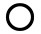 Uwagi dotyczące rozwoju ruchowego: ………………………………………………………..……………………………………………………………………………………………………………………………………………………………………………………………………Rozwój mowy i komunikacji:Pierwsze słowa:	 TAK	 NIE	Wiek: ………………..Pierwsze zdania:	 TAK	 NIE	Wiek: ………………..Komunikowanie gestem:	 TAK	 NIEKomunikacja alternatywna:   TAK	 NIE	Rodzaj: ………………………(np. makaton, język migowy)Nadwrażliwość słuchowa:	 TAK	 NIE	Rodzaj dźwięku: ……………………Aktualny stan zdrowia dziecka:Wzrok: ………………………………………………………………………………………...Słuch: ………………………………………………………………………………………….Choroby (alergia, epilepsja i in.): ……………………………………………………………..………………………………………………………………………………………………… Zażywane leki: ………………………………………………………………………………...Rodzaj diety/ zalecenia: ………………………………………………………………………………………………………………………………………………………………………………………………………………………………………………………………………………………………………………………………………………………………………………Aktywność dziecka:Preferowane aktywności: ……………………………………………………………………...…………………………………………………………………………………………………………………………………………………………………………………………………… Samodzielność w zabawie:	 TAK	 NIEWspólne spędzanie czasu z dzieckiem (ulubione czynności): ………………………………...…………………………………………………………………………………………………………………………………………………………………………………………………… Ulubione bajki/ filmy/ piosenki dziecka: ……………………………………………………..…………………………………………………………………………………………………………………………………………………………………………………………………… Zachowania zakłócające/ trudne (np. krzyk, agresja, samookaleczenia, ucieczka, napady histerii): ………………………………………………………………………………………..…………………………………………………………………………………………………………………………………………………………………………………………………… Zachowania lękowe (np. czego dziecko nie lubi, czego dziecko się boi): ………………………………………………………………………………………………………………………………………………………………………………………………………………………… System wzmocnień (np. kary, nagrody, pochwały, bank nagród): …………………………………………………………………………………………………………………………………………………………………………………………………………………………………Sen:Czy dziecko śpi w ciągu dnia?	 TAK	 NIE Jeśli tak, to ile? …………………………………………….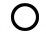 Jeśli tak, to jak często? ……………………………………………..Przeciętna długość snu dziecka (w godzinach): ……………………Preferowane przez rodziców formy zajęć terapeutycznych wskazanych w opinii z Poradni Psychologiczno – Pedagogicznej: ……………………………………………………………..………………………………………………………………………………………………………………………………………………………………………………………………………………………………………………………………………………………………………Główne cele terapeutyczne wskazane przez rodziców (proszę wypisać konkretne przykłady, np. czego Państwo oczekują, na jakich osiągnięciach dzieci Państwu zależy): ………………………………………………………………………………………………………………………………………………………………………………………………………………………………………………………………………………………………………………………………………………………………………………………………………………………………………………………………………………………………………………………………………………………………………………………………………………………………………………………………………………………………………………………………………………………………………………………………………………………………………………………………………………………………………………………………………Godziny pobytu dziecka w przedszkolu:Poniedziałek od …………………. do ……………………Wtorek od …………………….. do ……………………...Środa od ……………………… do ………………………Czwartek od …………………… do ……………………..Piątek od ………………………. do ……………………..Podpisy obojga rodziców/ opiekunów:……………………………………..……………………………………..Lp.Rodzaj zajęćDzień tygodniaGodziny pracy1.………………………………………(imię i nazwisko)………………………………………(forma zajęć)……………………………………2.………………………………………(imię i nazwisko)………………………………………(forma zajęć)……………………………………3.………………………………………(imię i nazwisko)………………………………………(forma zajęć)……………………………………4………………………………………(imię i nazwisko)………………………………………(forma zajęć)……………………………………Cele terapeutyczneUzyskane efekty (skala pomiaru):Uzyskane efekty (skala pomiaru):Uzyskane efekty (skala pomiaru):Uzyskane efekty (skala pomiaru):Cele terapeutycznePoziomzadawalającyPoziom przeciętnyPoziom wymagającydoskonaleniaRegresDataOpisPodpis terapeuty/ nauczycielaPodpis osoby współdziałającejLp.Nazwisko i imięspecjalistyFunkcjaPodpis1.Koordynator praczespołu (psycholog)2.3.4.5.Imię i nazwiskoWiekStan zdrowia (np. chorobyprzewlekłe, niepełnosprawność)Rozwój ruchowy:Pełzanie: TAK NIEWiek: ………………..Raczkowanie: TAK NIEWiek: ………………..Samodzielne siadanie: TAK NIEWiek: ………………..Samodzielne chodzenie: TAK NIEWiek: ………………..Samoobsługa dziecka:Sygnalizowanie potrzeb fizjologicznych: TAK NIERozbieranie się: TAK NIEUbieranie się: TAK NIEZakładanie butów/ kapci: TAK NIEMycie rąk: TAK NIEMycie zębów: TAK NIEPorządkowanie miejsca zabawy: TAK NIEJedzenie:Samodzielne z użyciem sztućców TAK NIESamodzielne rękami TAK NIEZ pomocą osoby dorosłejTAK NIEKarmione przez osobę dorosłą TAK NIEDieta specjalistyczna TAK NIECzy dziecko zasypia samodzielnie?Czy dziecko śpi we własnym pokoju?TAK TAKNIE NIECzy dziecko śpi z rodzicami? TAK NIECZASAMIJeśli tak, to jak często? …………………………………………….Jeśli tak, to jak często? …………………………………………….Jeśli tak, to jak często? …………………………………………….Jeśli tak, to jak często? …………………………………………….Czy dziecko zasypia o stałych porach? TAK NIE NIECzy dziecko przebudza się w nocy? TAK NIE NIE